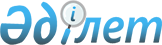 Қазақстан Республикасы Үкіметінің 2007 жылғы 27 маусымдағы N 540 қаулысының күші жойылды деп тану туралыҚазақстан Республикасы Үкіметінің 2008 жылғы 17 наурыздағы N 255 Қаулысы

      Қазақстан Республикасының Үкіметі  ҚАУЛЫ ЕТЕДІ : 

      1. "Орталық Азия университетін ауыл шаруашылығы өндірісіндегі шығасыны бюджет кірісіне өтеуден босату туралы" Қазақстан Республикасы Үкіметінің 2007 жылғы 27 маусымдағы N 540  қаулысының  күші жойылды деп танылсын. 

      2. Осы қаулы қол қойылған күнінен бастап қолданысқа енгізіледі.        Қазақстан Республикасының 

      Премьер-Министрі 
					© 2012. Қазақстан Республикасы Әділет министрлігінің «Қазақстан Республикасының Заңнама және құқықтық ақпарат институты» ШЖҚ РМК
				